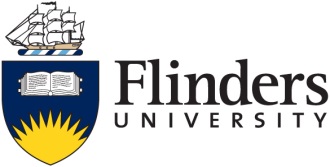 Imposed Withdrawal from PlacementSite: ………………………………………………………..		Date: ………..............Pre-Service Teacher Name: ……………………………………………….After due instruction and guidance, the PST has been consistently unable to perform satisfactorily with an appropriate degree of supervision from the mentor and/or others with respect to: Teaching performance; despite adequate, timely and detailed feedback from the mentor or others, the Pre-Service Teacher is unable to develop a sufficient level of independence with the majority of core roles and responsibilities reasonably required of a pre-service teacher. The Pre-Service Teacher breaches the legal, ethical, or professional codes of conduct of the organisation providing the placement. The Pre-Service Teacher demonstrates gross negligence or misconduct in the performance of an assigned duty; or the Pre-Service Teacher performs in a manner detrimental to self or others. Site Coordinator Signature: 								Date :Mentor Signature:									Date : I have read the above and understand I am withdrawn from this Professional Experience placement.Pre-service Teacher Signature: 							Date :Further Explanation and Comments